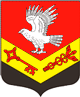 Муниципальное образование«ЗАНЕВСКОЕ   ГОРОДСКОЕ   ПОСЕЛЕНИЕ»Всеволожского муниципального района Ленинградской областиАДМИНИСТРАЦИЯПОСТАНОВЛЕНИЕ07.06.2019	№ 297д. ЗаневкаВ соответствии с частью 1 статьи 39.36 Земельного кодекса Российской Федерации, Федеральными законами от 28.12.2009 № 381-ФЗ  «Об основах регулирования торговой деятельности в Российской Федерации», от 06.10.2003 № 131-ФЗ «Об общих принципах организации местного самоуправления в Российской Федерации», Приказом комитета по развитию малого, среднего бизнеса и потребительского рынка Ленинградской области от 12.03.2019 № 4 «О порядке разработки и утверждения схем размещения нестационарных торговых объектов на территории муниципальных образований Ленинградской области», уставом муниципального образования «Заневское городское поселение» Всеволожского муниципального района Ленинградской области, в целях упорядочения размещения нестационарных торговых объектов на территории муниципального образования, администрация муниципального образования «Заневское городское поселение» Всеволожского муниципального района Ленинградской областиПОСТАНОВЛЯЕТ:Утвердить схему размещения нестационарных торговых объектов на территории муниципального образования «Заневское городское поселение» Всеволожского муниципального района Ленинградской области согласно приложениям 1 (графическая часть схемы), 2 (текстовая часть схемы).Сектору архитектуры, градостроительства и землеустройства администрации МО «Заневское городское поселение» обеспечить ведение реестра юридических лиц и индивидуальных предпринимателей, осуществляющих деятельность в объектах, которые включены в схему размещения нестационарных торговых объектов на территории поселения.Копию настоящего постановления с приложениями направить в комитет по развитию малого, среднего бизнеса и потребительского рынка Ленинградской области в течение семи рабочих дней со дня утверждения для размещения на официальном сайте Комитета в информационно-телекоммуникационной сети «Интернет».Признать утратившим силу постановление администрации МО «Заневское городское поселение» от 20.12.2018 № 788 «Об утверждении схемы размещения нестационарных торговых объектов на территории МО «Заневское городское поселение».Настоящее постановление подлежит официальному опубликованию в газете «Заневский вестник.Настоящее постановление вступает в силу после его официального опубликования.Контроль за исполнением настоящего постановления оставляю за собой.  Глава администрации 								А.В. ГердийПриложение № 1к постановлению администрацииМО «Заневское городское поселение»от  07.06.2019  №  297Графическая часть схемы размещения нестационарных торговых объектов  на территории муниципального образования «Заневское городское поселение» Всеволожского муниципального района Ленинградской областиРисунок 1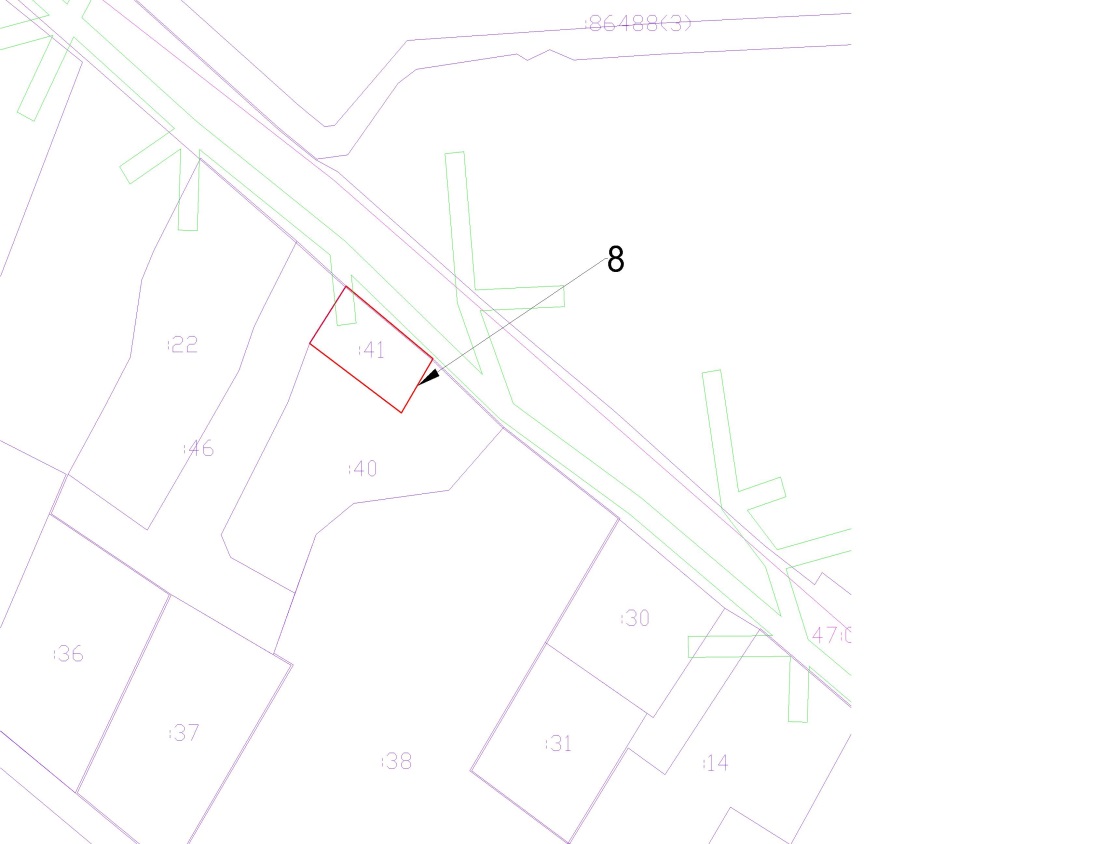 Рисунок 2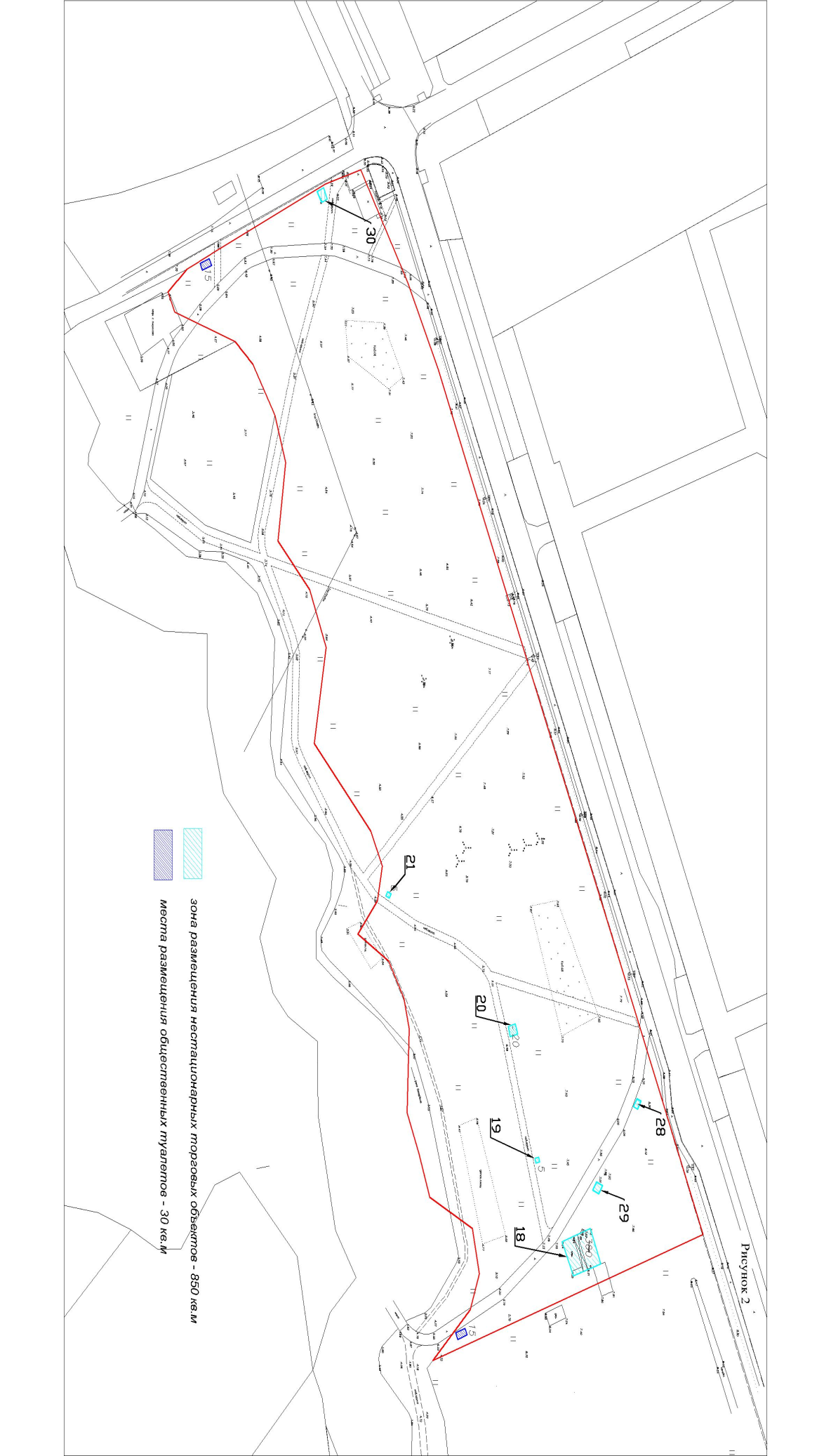 Рисунок 3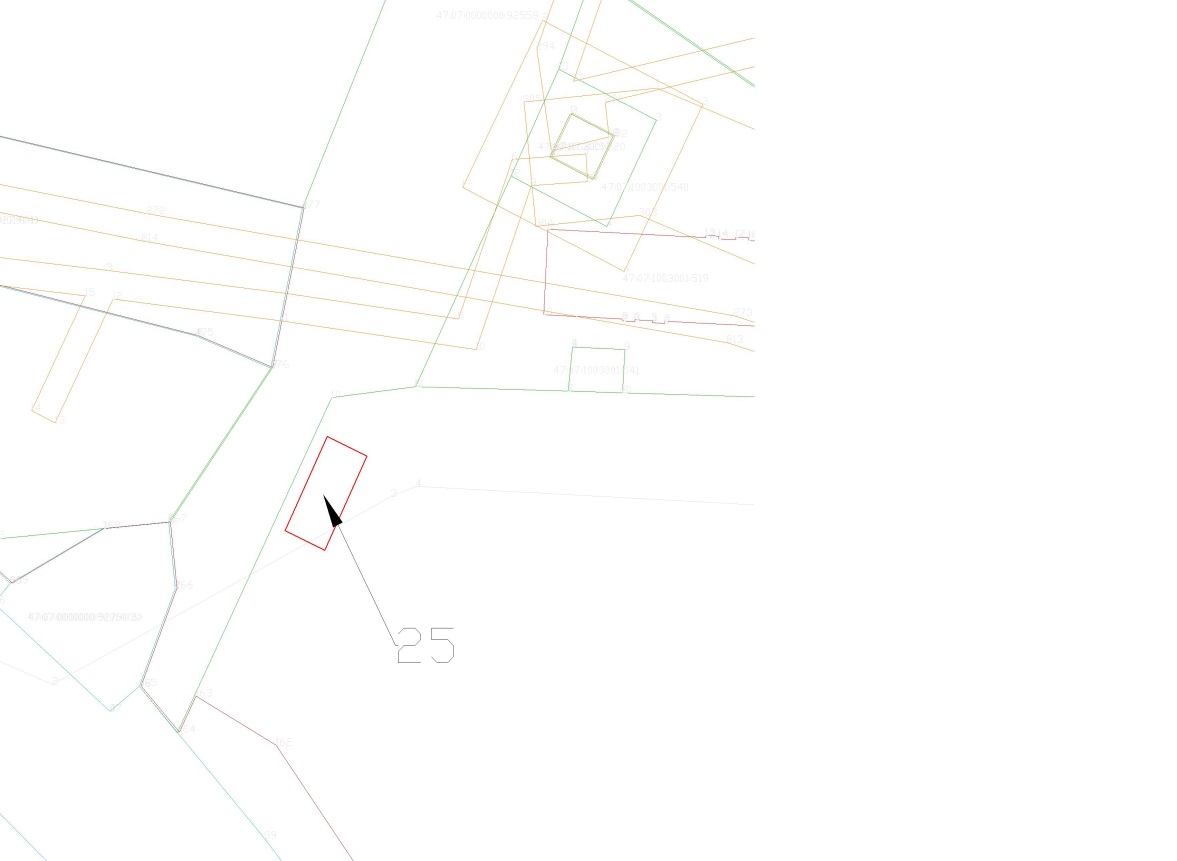 Рисунок 4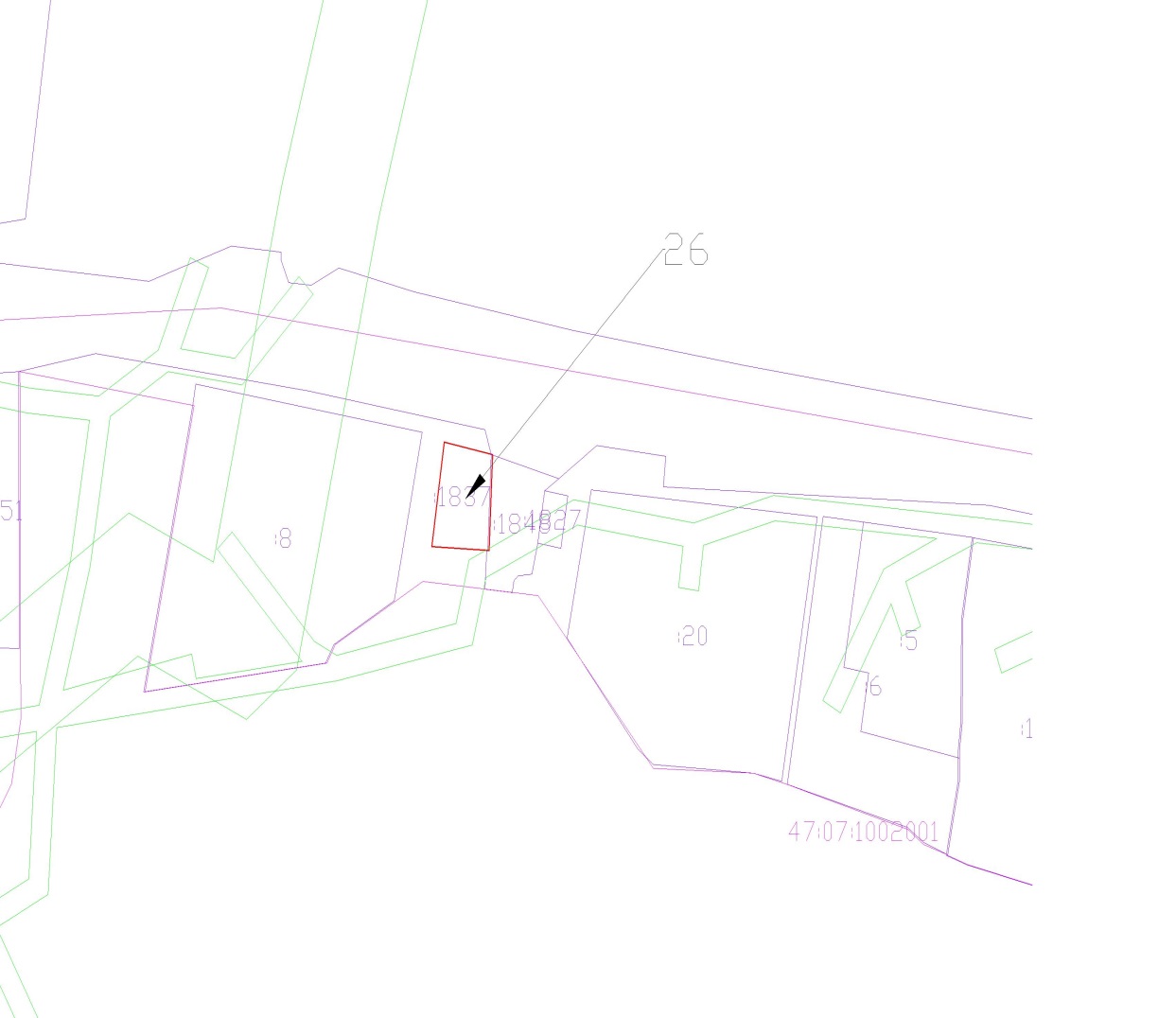 Рисунок 5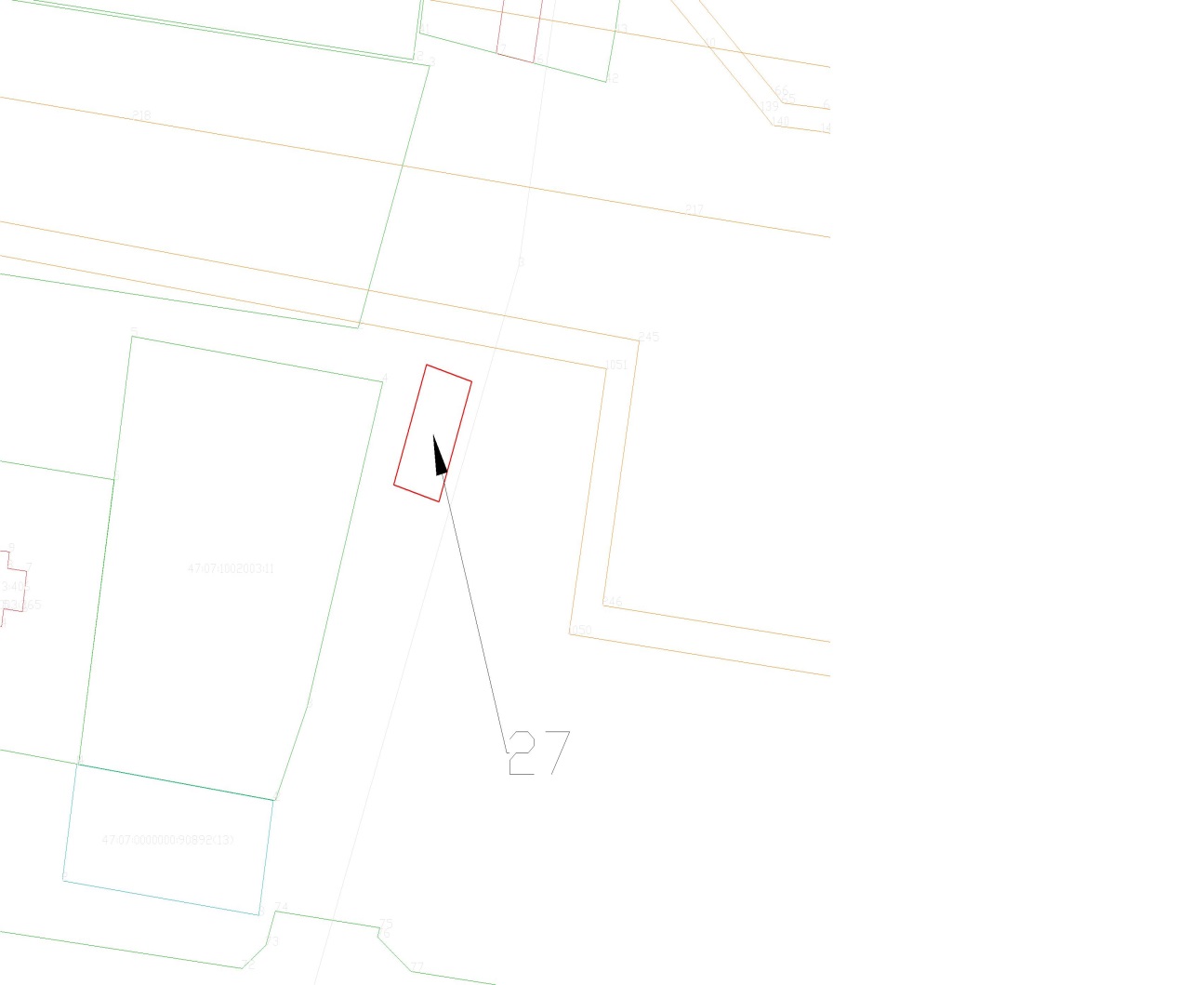 Рисунок 6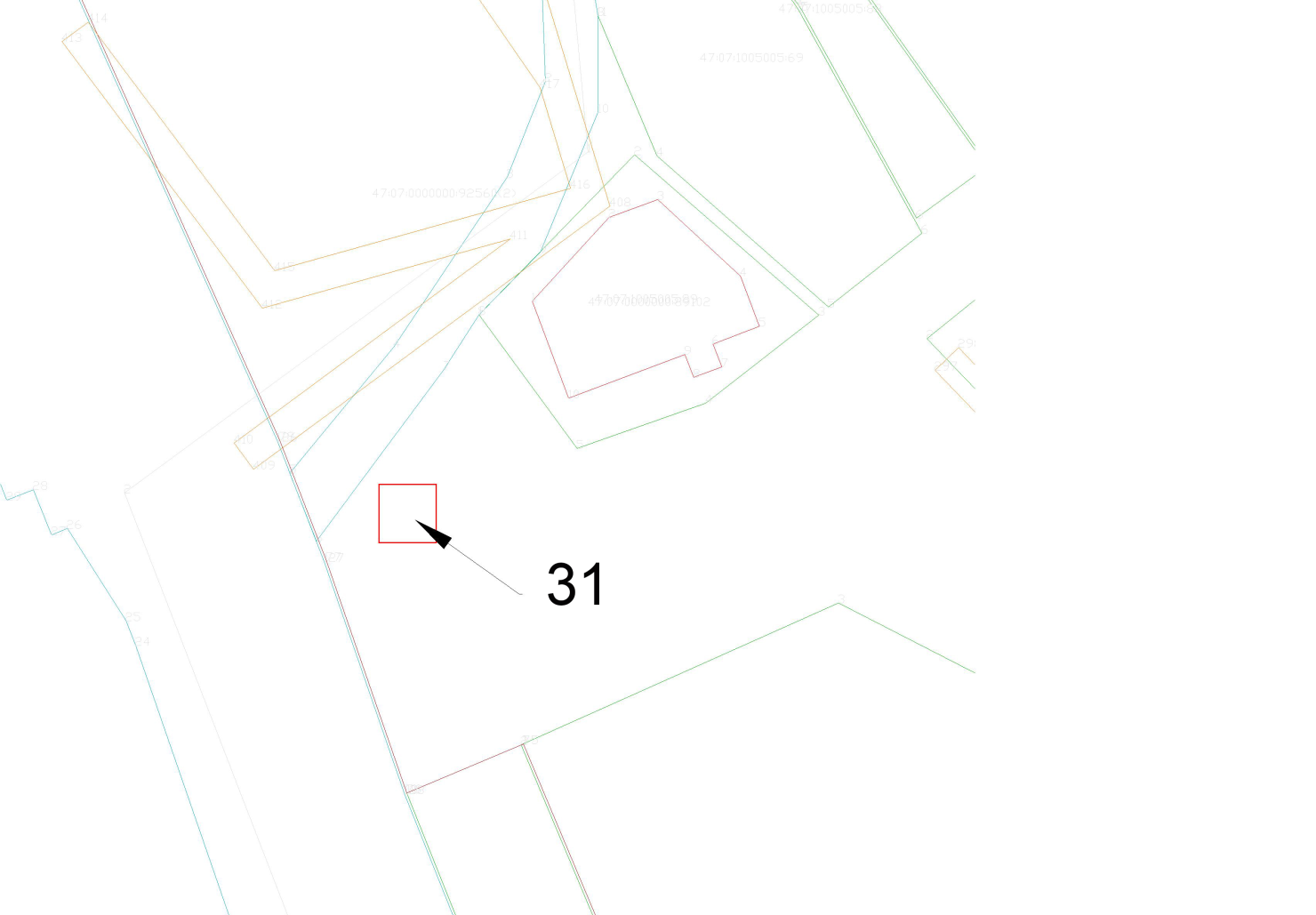 Рисунок 7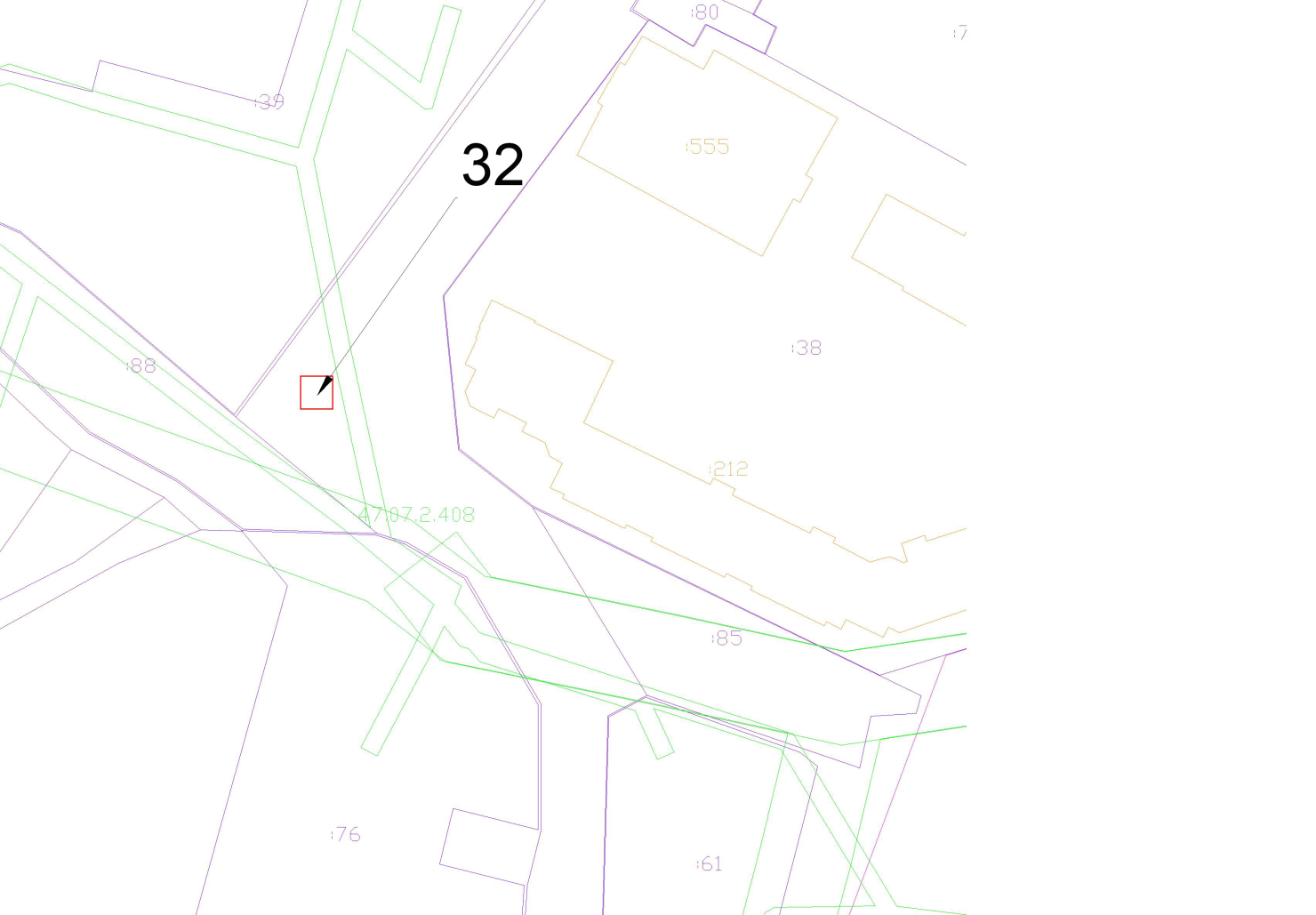 Рисунок 8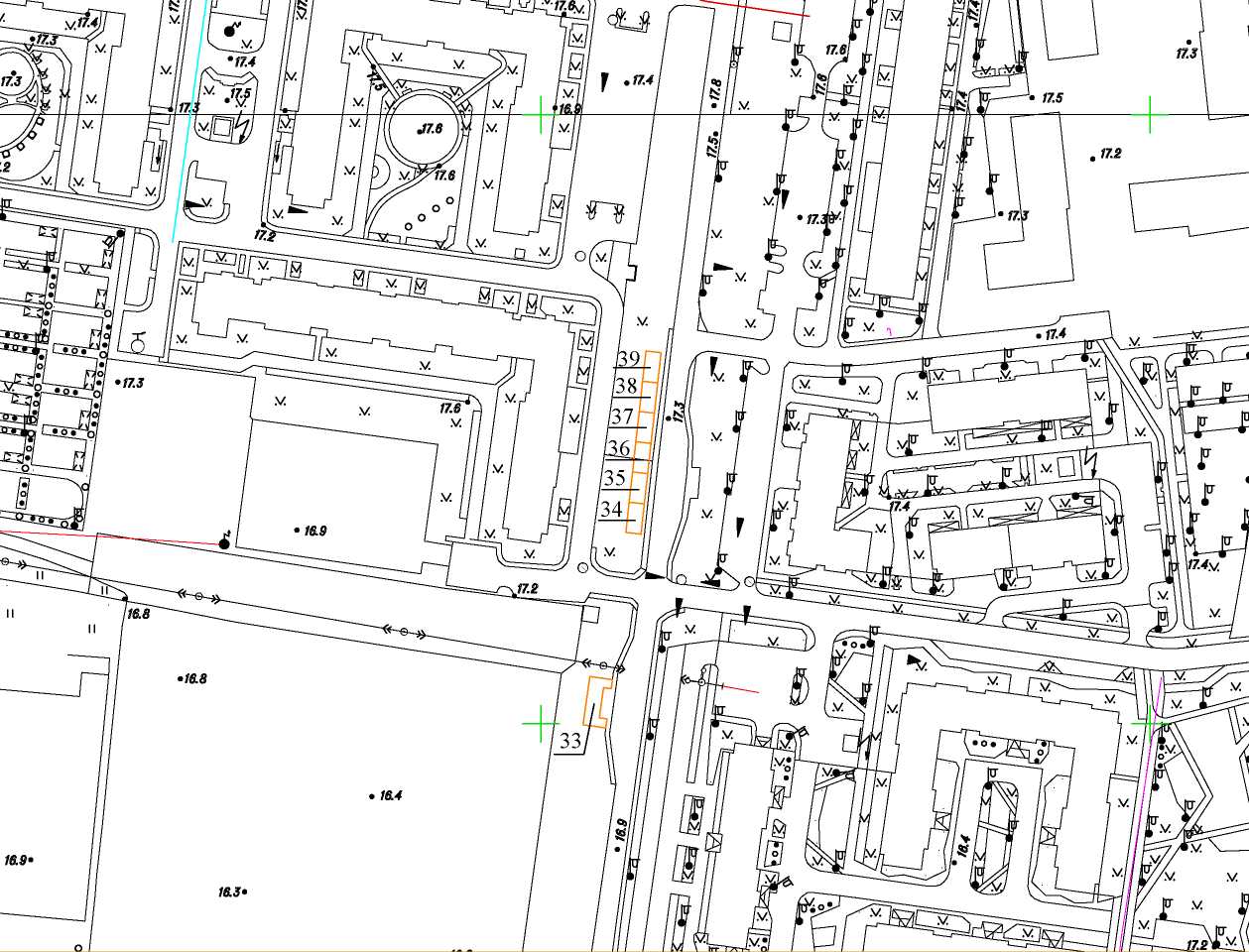 Приложение № 2к постановлению администрацииМО «Заневское городское поселение»от  07.06.2019  №  297Схема размещения нестационарных торговых объектов на территории муниципального образования «Заневское городское поселение» Всеволожского муниципального района Ленинградской области (текстовая часть)*   графа 3 заполняется  в  соответствии с ГОСТ Р 51303-2013** если место размещения  НТО свободно,  в графе ставится прочеркОб утверждении схемы размещения нестационарных торговых объектов на территории МО «Заневское городское поселение» Идентифи-кационный номер НТОМесто размещения НТО (адресный ориентир)Вид НТОПлощадь НТОСпециализация НТОПравообладатель НТО (наименование, ИНН)Реквизиты документов на размещение НТОЯвляется ли правообладатель НТО субъектом малого и (или) среднего предпринимательства (да/нет)Период размещения НТО(с __ по __)1234567898д. Новосергиевка, уч.24 Бторговый павильон100продовольственные товары(смешанный ассортимент продуктов питания)ООО «Робототехника»ИНН 7811653998Договор на размещение 2 НТО/19 от 08.05.2019г.да с 13.05.2019г. по 13.04.2020г.18г. Кудрово, микрорайон Новый Оккервиль, ул.Ленинградская,з/у 4.(кад. номер 47:07:1044001: 2286)торговый павильон460-----19г. Кудрово, микрорайон Новый Оккервиль, ул.Ленинградская,з/у 4.(кад. номер 47:07:1044001: 2286)торговая тележка5-----20г. Кудрово, микрорайон Новый Оккервиль, ул.Ленинградская,з/у 4.(кад. номер 47:07:1044001: 2286)торговый павильон20-----21г. Кудрово, микрорайон Новый Оккервиль, ул.Ленинградская,з/у 4.(кад. номер 47:07:1044001: 2286)торговая тележка5-----25д. Суоранда, ул. Строителей, напротив уч.17торговый павильон100продовольственные товары(универсальная специализация)ИП Бондарев Сергей Юрьевич ИНН 781660435761Договор на размещение НТО № 17 от 01.11.2018г.дас 01.11.2018г. по 31.10.2023г.26г.п. Янино-1, ул.Шоссейная у уч.50 Аторговый павильон30продукция общественного питанияИП Бондарев Сергей Юрьевич ИНН 781660435761Договор на размещение НТО № 18 от 01.11.2018г.дас 01.11.2018г. по 31.10.2023г.27г.п. Янино-1, ул.Шоссейная у уч.93торговый павильон100продовольственные товары(универсальная специализация)ИП Герасимов Илья Игоревич ИНН 780450131437Договор на размещение НТО № 19 от 01.11.2018г.дас 01.11.2018г. по 31.10.2023г.28г. Кудрово, микрорайон Новый Оккервиль, ул.Ленинградская,з/у 4.(кад. номер 47:07:1044001: 2286)киоск7продовольственные товары(универсальная специализация)ООО «Айсберг»ИНН7810335142Договор на размещение 4 НТО/19 от 08.05.2019г.да с 01.06.2019г. по 30.06.2019г.29г. Кудрово, микрорайон Новый Оккервиль, ул.Ленинградская,з/у 4.(кад. номер 47:07:1044001: 2286)киоск11продовольственные товары(универсальная специализация)ООО «Граф-Жираф»ИНН7841505965Договор на размещение 3 НТО/19 от 30.05.2019г.да с 01.06.2019г. по 30.06.2019г.30г. Кудрово, микрорайон Новый Оккервиль, ул.Ленинградская,з/у 4.(кад. номер 47:07:1044001: 2286)киоск5продовольственные товары(универсальная специализация)ИП Бычкова Татьяна АнатольевнаИНН590302833546Договор на размещение 5 НТО/19 от 08.05.2019г.да с 01.06.2019г. по 30.06.2019г.31д. Янино-2, напротив автомобильной дороги от д.75 до д.80 торговый павильон50-----32д. Янино-1, ул. Кольцевая, напротив д.8 торговый павильон50-----33гп. Янино-1, ул.Голландская,з/у(кад. номер 47:07:0000000:897569)торговый павильон100-----34гп. Янино-1, ул.Голландская,з/у(кад. номер 47:07:0000000:897569)торговый павильон50-----35гп. Янино-1, ул.Голландская,з/у(кад. номер 47:07:0000000:897569)торговый павильон50-----36гп. Янино-1, ул.Голландская,з/у(кад. номер 47:07:0000000:897569)торговый павильон50-----37гп. Янино-1, ул.Голландская,з/у(кад. номер 47:07:0000000:897569)торговый павильон50-----38гп. Янино-1, ул.Голландская,з/у(кад. номер 47:07:0000000:897569)торговый павильон50-----39гп. Янино-1, ул.Голландская,з/у(кад. номер 47:07:0000000:897569)торговый павильон50-----